Artykuł zamieszczony w 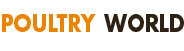 Tekst: Tony McDougal z 11 lipca 2018 r.Chiny otwierają rynki na import drobiu z Europy
Chiny zgodziły się na ponowne otwarcie rynku na import niemieckiego mięsa drobiowego, poinformowała w tym tygodniu niemiecka minister rolnictwa Julia Kloeckner.Chiny wstrzymały import niemieckiego mięsa drobiowego po wybuchu w Niemczech epidemii grypy ptaków.Pani Kloeckner stwierdziła w oświadczeniu po przeprowadzonych w Berlinie rozmowach z chińskim ministrem rolnictwa Hanem Changfu, że "strona chińska doszła do wniosku, że nie ma powodów do obaw" odnośnie niemieckiego mięsa drobiowego.W tym tygodniu odbędzie się w Berlinie spotkanie na szczycie rządów Niemiec i Chin. Chiny są jednym z największych rynków dla eksportu mięsa z Niemiec, w szczególności wieprzowiny.Następuje to po zawarciu, po trudnych negocjacjach, porozumienia między Chinami i Polską, w sprawie ponownego otwarcia eksportu na rynek chiński, po dwuletnim zakazie które został spowodowany grypą ptaków. Przed wprowadzeniem tego zakazu, polscy producenci mięsa wyeksportowali do Chin 12 400 ton mięsa.Posunięcie to następuje w momencie, gdy Chiny podejmują kilka międzynarodowych działań dotyczących drobiu. Chiński rząd wprowadził specjalne zabezpieczenie na przywóz brazylijskiego drobiu, co doprowadziło do ustanowienia specjalnych opłat przywozowych dla przedsiębiorstw. W ostatnim, trzecim raporcie kwartalnym Rabobank podkreślił, że ten ruch wpłynie na wielkość importu brazylijskiego drobiu do Chin.Po ostatnich zapowiedziach USA o nałożeniu ceł na import określonych towarów, Chiny ogłosiły, wprowadzenie od lipca opłat importowych od wybranych amerykańskich produktów rolnych, w tym soi. Nadal toczą się negocjacje w tych sprawach, ale jeśli cła zostaną wdrożone, w Chinach nastąpi wzrost cen pasz. Rabobank sądzi, że w tej sytuacji handlowcy zaczną pozyskiwać soję z Brazylii, która już cierpi z powodu osłabienia branży drobiarskiej.Ustanowienie przez Chiny 25 % ceł na import amerykańskich kurczaków, mające bezpośredni związek z napięciami handlowymi pomiędzy USA i Chinami, dodatkowo opóźnia amerykańskim kurczakom perspektywę dostępuna ten rynek.Tłumaczenie PZZHiPD  FINANSOWANE Z FUNDUSZU PROMOCJI MIĘSA DROBIOWEGO